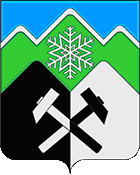 КЕМЕРОВСКАЯ ОБЛАСТЬ - КУЗБАСС
ТАШТАГОЛЬСКИЙ МУНИЦИПАЛЬНЫЙ РАЙОН
АДМИНИСТРАЦИЯ«ТАШТАГОЛЬСКОГО МУНИЦИПАЛЬНОГО РАЙОНА»ПОСТАНОВЛЕНИЕот «6 » марта  2024   № 249-пОб утверждении Плана мероприятий («дорожной карты») по взысканию дебиторской задолженности по платежам в бюджет Таштагольского муниципального района, пеням и штрафам по ним В соответствии со статьей 1601 Бюджетного кодекса Российской Федерации, Планом мероприятий («дорожной картой») по взысканию дебиторской задолженности по платежам в бюджет Таштагольского муниципального района, пеням и штрафам по ним, администрация Таштагольского муниципального районапостановляет:1. Утвердить План мероприятий («дорожную карту») по взысканию дебиторской задолженности по платежам в бюджет Таштагольского муниципального района, пеням и штрафам по ним (далее – План мероприятий) (прилагается).2. Главным администраторам доходов бюджета Таштагольского муниципального района:организовать и обеспечить выполнение «дорожной карты»;ежеквартально представлять в Финансовое управление по Таштагольскому муниципальному району сведения о выполнении «дорожной карты».3. Настоящее постановление вступает в силу с момента его официального опубликования.4. Пресс-секретарю Главы Таштагольского муниципального района (Кустова М.Л.) настоящее постановление разместить на официальном сайте администрации Таштагольского муниципального района в информационно-телекоммуникационной сети «Интернет» и опубликовать в газете «Красная Шория».5. Контроль за исполнением настоящего постановления возложить на заместителя главы Таштагольского муниципального района по финансам – начальника финансового управления Л.А. Моисееву.         И. о. главы Таштагольского            муниципального района                                                                       С.Е. ПоповПлан мероприятий («дорожная карта»)по взысканию дебиторской задолженности по платежам в бюджет Таштагольского муниципального района, пеням и штрафам по нимИнформация о результатах проведенной претензионной и исковой работыза ___ квартал 20__ годаРуководитель          _____________________ /________________________/                                             (подпись)                   (расшифровка подписи)Главный бухгалтер          _____________________ /________________________/                                                      (подпись)                   (расшифровка подписи)Исполнитель: ФИО, контактный телефонОтчето выполнении Плана мероприятий («дорожной карты») по взысканию дебиторской задолженности по платежам в бюджет Таштагольского муниципального района, пеням и штрафам по нимРуководитель          _____________________ /________________________/                                             (подпись)                   (расшифровка подписи)Исполнитель: ФИО, контактный телефонУТВЕРЖДЕНпостановлением администрацииТаштагольского муниципального районаОт                №  «Об утверждении Плана мероприятий («дорожной карты») по взысканию дебиторской задолженности по платежам в бюджет Таштагольского муниципального района, пеням и штрафам по ним»I. Перечень мероприятий по взысканию дебиторской задолженности по платежам в бюджет Таштагольского муниципального района, пеням и штрафам по нимI. Перечень мероприятий по взысканию дебиторской задолженности по платежам в бюджет Таштагольского муниципального района, пеням и штрафам по нимI. Перечень мероприятий по взысканию дебиторской задолженности по платежам в бюджет Таштагольского муниципального района, пеням и штрафам по нимI. Перечень мероприятий по взысканию дебиторской задолженности по платежам в бюджет Таштагольского муниципального района, пеням и штрафам по нимI. Перечень мероприятий по взысканию дебиторской задолженности по платежам в бюджет Таштагольского муниципального района, пеням и штрафам по нимI. Перечень мероприятий по взысканию дебиторской задолженности по платежам в бюджет Таштагольского муниципального района, пеням и штрафам по нимI. Перечень мероприятий по взысканию дебиторской задолженности по платежам в бюджет Таштагольского муниципального района, пеням и штрафам по нимНомер строкиНомер строкиНаименование мероприятияНаименование мероприятияИсполнителиРекомендуемый срок исполненияОжидаемый результат11223451. Анализ состояния дебиторской задолженности1. Анализ состояния дебиторской задолженности1. Анализ состояния дебиторской задолженности1. Анализ состояния дебиторской задолженности1. Анализ состояния дебиторской задолженности1. Анализ состояния дебиторской задолженности1. Анализ состояния дебиторской задолженности1.1Инвентаризация дебиторской задолженностиИнвентаризация дебиторской задолженностиГлавные администраторы (администраторы) доходов бюджета Таштагольского муниципального районаГлавные администраторы (администраторы) доходов бюджета Таштагольского муниципального районаежеквартально, не позднее 12-го числа месяца следующего за отчетным периодомвыявление и отражение в бюджетном учете по итогам инвентаризации сумм текущей, просроченной и долгосрочной дебиторской задолженности в зависимости от сроков уплаты1.2Анализ просроченной дебиторской задолженности по результатам проведенной инвентаризацииАнализ просроченной дебиторской задолженности по результатам проведенной инвентаризацииГлавные администраторы (администраторы) доходов бюджета Таштагольского муниципального районаГлавные администраторы (администраторы) доходов бюджета Таштагольского муниципального районаежеквартально, не позднее 15-го числа месяца следующего за отчетным периодомвыявление сумм просроченной дебиторской задолженности с истекшими и истекающими в ближайшее время сроками исковой давности, а также сумм задолженности, подлежащих признанию безнадежной к взысканию и списанию1.3Принятие решения о признании безнадежной к взысканию задолженности по платежам в бюджет и о ее списании (восстановлении) в соответствии со статьей 472 Бюджетного кодекса Российской Федерации. Информация представляется главными администраторами доходов бюджета Таштагольского муниципального района в Финансовое управление по Таштагольскому муниципальному району по форме акта «О признании безнадежной к взысканию задолженностипо платежам в бюджет Таштагольского муниципального района», утвержденной постановлением администрации Таштагольского муниципального района    от 16.12.2016 № 965-пПринятие решения о признании безнадежной к взысканию задолженности по платежам в бюджет и о ее списании (восстановлении) в соответствии со статьей 472 Бюджетного кодекса Российской Федерации. Информация представляется главными администраторами доходов бюджета Таштагольского муниципального района в Финансовое управление по Таштагольскому муниципальному району по форме акта «О признании безнадежной к взысканию задолженностипо платежам в бюджет Таштагольского муниципального района», утвержденной постановлением администрации Таштагольского муниципального района    от 16.12.2016 № 965-пГлавные администраторы (администраторы) доходов бюджета Таштагольского муниципального районаГлавные администраторы (администраторы) доходов бюджета Таштагольского муниципального районаежеквартально, не позднее 10-го числа месяца следующего за отчетным периодомактуализация информации о подлежащей взысканию дебиторской задолженности и сокращение просроченной дебиторской задолженности1.4Отнесение сомнительной задолженности на забалансовый учет (задолженность неплатежеспособных дебиторов) для наблюдения за возможностью её взыскания в случае изменения имущественного положения должникаОтнесение сомнительной задолженности на забалансовый учет (задолженность неплатежеспособных дебиторов) для наблюдения за возможностью её взыскания в случае изменения имущественного положения должникаГлавные администраторы (администраторы) доходов бюджета Таштагольского муниципального районаГлавные администраторы (администраторы) доходов бюджета Таштагольского муниципального районаежеквартальноактуализация информации о дебиторской задолженности, подлежащей взысканию, и сокращение просроченной дебиторской задолженности2. Мероприятия, направленные на недопущение образования и роста просроченной дебиторской задолженности2. Мероприятия, направленные на недопущение образования и роста просроченной дебиторской задолженности2. Мероприятия, направленные на недопущение образования и роста просроченной дебиторской задолженности2. Мероприятия, направленные на недопущение образования и роста просроченной дебиторской задолженности2. Мероприятия, направленные на недопущение образования и роста просроченной дебиторской задолженности2. Мероприятия, направленные на недопущение образования и роста просроченной дебиторской задолженности2. Мероприятия, направленные на недопущение образования и роста просроченной дебиторской задолженности2.1Мониторинг состояния просроченной дебиторской задолженностиМониторинг состояния просроченной дебиторской задолженностиГлавные администраторы (администраторы) доходов бюджета Таштагольского муниципального районаГлавные администраторы (администраторы) доходов бюджета Таштагольского муниципального районаежемесячноактуализация информации о дебиторской задолженности, подлежащей взысканию, и сокращение просроченной дебиторской задолженности2.2Индивидуальная работа с контрагентами, нарушающими финансовую дисциплинуИндивидуальная работа с контрагентами, нарушающими финансовую дисциплинуГлавные администраторы (администраторы) доходов бюджета Таштагольского муниципального районаГлавные администраторы (администраторы) доходов бюджета Таштагольского муниципального районана постоянной основенедопущение образования (роста) просроченной дебиторской задолженности2.3Проведение комиссий по работе с контрагентами, допускающими нарушение сроков оплатыПроведение комиссий по работе с контрагентами, допускающими нарушение сроков оплатыГлавные администраторы (администраторы) доходов бюджета Таштагольского муниципального района,Финансовое управление по Таштагольскому муниципальному районуГлавные администраторы (администраторы) доходов бюджета Таштагольского муниципального района,Финансовое управление по Таштагольскому муниципальному районуежеквартальносокращение просроченной дебиторской задолженности2.4Обеспечение контроля за правильностью исчисления, полнотой и своевременностью осуществления платежей, пеням и штрафам по нимОбеспечение контроля за правильностью исчисления, полнотой и своевременностью осуществления платежей, пеням и штрафам по нимГлавные администраторы (администраторы) доходов бюджета Таштагольского муниципального районаГлавные администраторы (администраторы) доходов бюджета Таштагольского муниципального районав постоянном режименедопущение образования (роста) просроченной дебиторской задолженности2.5Мониторинг финансового (платежного) состояния должниковМониторинг финансового (платежного) состояния должниковГлавные администраторы (администраторы) доходов бюджета Таштагольского муниципального районаГлавные администраторы (администраторы) доходов бюджета Таштагольского муниципального районаежемесячносвоевременное принятие мер по взысканию просроченной дебиторской задолженности3. Мероприятия, направленные на погашение (сокращение) просроченной дебиторской задолженности3. Мероприятия, направленные на погашение (сокращение) просроченной дебиторской задолженности3. Мероприятия, направленные на погашение (сокращение) просроченной дебиторской задолженности3. Мероприятия, направленные на погашение (сокращение) просроченной дебиторской задолженности3. Мероприятия, направленные на погашение (сокращение) просроченной дебиторской задолженности3. Мероприятия, направленные на погашение (сокращение) просроченной дебиторской задолженности3. Мероприятия, направленные на погашение (сокращение) просроченной дебиторской задолженности3.1Составление графика погашения просроченной дебиторской задолженности в разрезе контрагентов, имеющих наиболее крупные суммы задолженности. График представляется главными администраторами доходов бюджета Таштагольского муниципального района в Финансовое управление по Таштагольскому муниципальному районуСоставление графика погашения просроченной дебиторской задолженности в разрезе контрагентов, имеющих наиболее крупные суммы задолженности. График представляется главными администраторами доходов бюджета Таштагольского муниципального района в Финансовое управление по Таштагольскому муниципальному районуГлавные администраторы (администраторы) доходов бюджета Таштагольского муниципального районаГлавные администраторы (администраторы) доходов бюджета Таштагольского муниципального районаежеквартально, не позднее 15-го числа месяца следующего за отчетным периодомсвоевременное принятие мер по взысканию просроченной дебиторской задолженности и сокращение просроченной дебиторской задолженности3.2Направление должникам претензий (требований) о необходимости внесения платежей в случае образования просроченной дебиторской задолженности.Информация представляется главными администраторами доходов бюджета Таштагольского муниципального района в Финансовое управление по Таштагольскому муниципальному району по форме согласно приложению № 1 к настоящему Плану мероприятийНаправление должникам претензий (требований) о необходимости внесения платежей в случае образования просроченной дебиторской задолженности.Информация представляется главными администраторами доходов бюджета Таштагольского муниципального района в Финансовое управление по Таштагольскому муниципальному району по форме согласно приложению № 1 к настоящему Плану мероприятийГлавные администраторы (администраторы) доходов бюджета Таштагольского муниципального районаГлавные администраторы (администраторы) доходов бюджета Таштагольского муниципального районане позднее 30 календарных дней со дня образования просроченной дебиторской задолженностисвоевременное принятие мер по взысканию просроченной дебиторской задолженности и сокращение просроченной дебиторской задолженности3.3Своевременность и полнота принятия главными администраторами (администраторами) мер по направлению контрагентам требований (претензий)Своевременность и полнота принятия главными администраторами (администраторами) мер по направлению контрагентам требований (претензий)Главные администраторы (администраторы) доходов бюджета Таштагольского муниципального районаГлавные администраторы (администраторы) доходов бюджета Таштагольского муниципального районав постоянном режиме, по мере образования задолженностипогашение образовавшейся задолженности в досудебном порядке3.4Контроль поступления платежей по претензиямКонтроль поступления платежей по претензиямГлавные администраторы (администраторы) доходов бюджета Таштагольского муниципального районаГлавные администраторы (администраторы) доходов бюджета Таштагольского муниципального районав постоянном режиме, с момента направления требования (претензии) до момента погашения задолженностисокращение просроченной дебиторской задолженности3.5Представление в структурное подразделение, наделенное полномочиями по ведению исковой работы, сведений о просроченной дебиторской задолженности, в отношении которой по результатам претензионной работы оплата не поступила, с указанием дат и номеров, направленных требований (претензий)Представление в структурное подразделение, наделенное полномочиями по ведению исковой работы, сведений о просроченной дебиторской задолженности, в отношении которой по результатам претензионной работы оплата не поступила, с указанием дат и номеров, направленных требований (претензий)Главные администраторы (администраторы) доходов бюджета Таштагольского муниципального районаГлавные администраторы (администраторы) доходов бюджета Таштагольского муниципального районав сроки, установленные Регламентом реализации полномочий администратора доходов по взысканию дебиторской задолженности по платежам в бюджет, пеням и штрафам по нимсвоевременное принятие мер по взысканию просроченной дебиторской задолженности4. Мероприятия, направленные на принудительное взыскание просроченной дебиторской задолженности4. Мероприятия, направленные на принудительное взыскание просроченной дебиторской задолженности4. Мероприятия, направленные на принудительное взыскание просроченной дебиторской задолженности4. Мероприятия, направленные на принудительное взыскание просроченной дебиторской задолженности4. Мероприятия, направленные на принудительное взыскание просроченной дебиторской задолженности4. Мероприятия, направленные на принудительное взыскание просроченной дебиторской задолженности4. Мероприятия, направленные на принудительное взыскание просроченной дебиторской задолженности4.1Направление исковых заявлений о взыскании просроченной дебиторской задолженности.Информация представляется главными администраторами доходов бюджета Таштагольского муниципального района в Финансовое управление по Таштагольскому муниципальному району по форме согласно приложению № 1 к настоящему Плану мероприятийНаправление исковых заявлений о взыскании просроченной дебиторской задолженности.Информация представляется главными администраторами доходов бюджета Таштагольского муниципального района в Финансовое управление по Таштагольскому муниципальному району по форме согласно приложению № 1 к настоящему Плану мероприятийГлавные администраторы (администраторы) доходов бюджета Таштагольского муниципального районаГлавные администраторы (администраторы) доходов бюджета Таштагольского муниципального районане позднее 60 календарных дней с момента неисполнения контрагентом срока, установленного претензией (требованием) для погашения задолженности образования просроченной дебиторской задолженностипредотвращение формирования сумм просроченной дебиторской задолженности, имеющей признаки безнадежной к взысканию, своевременное осуществление исковых мероприятий, направленных на взыскание денежных средств4.2Осуществление контроля за своевременным направлением исковых заявлений о взыскании просроченной дебиторской задолженности в суды, получением судебных решений и исполнительных листовОсуществление контроля за своевременным направлением исковых заявлений о взыскании просроченной дебиторской задолженности в суды, получением судебных решений и исполнительных листовГлавные администраторы (администраторы) доходов бюджета Таштагольского муниципального районаГлавные администраторы (администраторы) доходов бюджета Таштагольского муниципального районав постоянном режиме, с момента передачи в структурное подразделение, наделенное полномочиями по ведению исковой работы, сведений о просроченной дебиторской задолженности, в отношении которой по результатам претензионной работы оплата не поступила до момента направления до момента подачи искового заявления в судсвоевременное осуществление исковых мероприятий, направленных на взыскание денежных средств 4.3Обеспечение принятия исчерпывающих мер по обжалованию актов государственных органов и должностных лиц, судебных актов о полном (частичном) отказе в удовлетворении заявленных требований при наличии к тому основанийОбеспечение принятия исчерпывающих мер по обжалованию актов государственных органов и должностных лиц, судебных актов о полном (частичном) отказе в удовлетворении заявленных требований при наличии к тому основанийГлавные администраторы (администраторы) доходов бюджета Таштагольского муниципального районаГлавные администраторы (администраторы) доходов бюджета Таштагольского муниципального районав течение 10 рабочих дней с момента возникновения такого основаниясвоевременное обжалование судебных актов и взыскания денежных средств4.4Направление исполнительных документов в службу судебных приставов.Информация представляется главными администраторами доходов бюджета Таштагольского муниципального района в Финансовое управление по Таштагольскому муниципальному району по форме согласно приложению № 1 к настоящему Плану мероприятийНаправление исполнительных документов в службу судебных приставов.Информация представляется главными администраторами доходов бюджета Таштагольского муниципального района в Финансовое управление по Таштагольскому муниципальному району по форме согласно приложению № 1 к настоящему Плану мероприятийГлавные администраторы (администраторы) доходов бюджета Таштагольского муниципального районаГлавные администраторы (администраторы) доходов бюджета Таштагольского муниципального районане позднее 30 календарных дней с момента получения исполнительного документапринудительное исполнение судебных актов о взыскании просроченной дебиторской задолженности4.5Мониторинг состояния исполнительного производства на предмет наличия постановления о возбуждении исполнительного производства и суммы исполнительного производства в Банке данных исполнительных производств на сайте Федеральной службы судебных приставов РоссииМониторинг состояния исполнительного производства на предмет наличия постановления о возбуждении исполнительного производства и суммы исполнительного производства в Банке данных исполнительных производств на сайте Федеральной службы судебных приставов РоссииГлавные администраторы (администраторы) доходов бюджета Таштагольского муниципального районаГлавные администраторы (администраторы) доходов бюджета Таштагольского муниципального районав постоянном режимеобеспечение своевременного взыскания денежных средств5. Мероприятия, направленные на принудительное взыскание дебиторской задолженности по постановлениям о назначении административного наказания в виде административного штрафа5. Мероприятия, направленные на принудительное взыскание дебиторской задолженности по постановлениям о назначении административного наказания в виде административного штрафа5. Мероприятия, направленные на принудительное взыскание дебиторской задолженности по постановлениям о назначении административного наказания в виде административного штрафа5. Мероприятия, направленные на принудительное взыскание дебиторской задолженности по постановлениям о назначении административного наказания в виде административного штрафа5. Мероприятия, направленные на принудительное взыскание дебиторской задолженности по постановлениям о назначении административного наказания в виде административного штрафа5. Мероприятия, направленные на принудительное взыскание дебиторской задолженности по постановлениям о назначении административного наказания в виде административного штрафа5. Мероприятия, направленные на принудительное взыскание дебиторской задолженности по постановлениям о назначении административного наказания в виде административного штрафа5.1Мониторинг состояния исполнительного производства на предмет наличия постановления о возбуждении исполнительного производства и суммы исполнительного производства в Банке данных исполнительных производств на сайте Федеральной службы судебных приставов РоссииМониторинг состояния исполнительного производства на предмет наличия постановления о возбуждении исполнительного производства и суммы исполнительного производства в Банке данных исполнительных производств на сайте Федеральной службы судебных приставов РоссииГлавные администраторы (администраторы) доходов бюджета Таштагольского муниципального районаГлавные администраторы (администраторы) доходов бюджета Таштагольского муниципального районав постоянном режимеобеспечение своевременного взыскания денежных средств5.2Взаимодействие с территориальным органом ФССП России, осуществляющим принудительное взыскание задолженности с лица, привлеченного к административной ответственностиВзаимодействие с территориальным органом ФССП России, осуществляющим принудительное взыскание задолженности с лица, привлеченного к административной ответственностиГлавные администраторы (администраторы) доходов бюджета Таштагольского муниципального районаГлавные администраторы (администраторы) доходов бюджета Таштагольского муниципального районав постоянном режимеобеспечение своевременного взыскания денежных средствII. Перечень поручений по выполнениюПлана мероприятий («дорожной карты») по взысканию дебиторской задолженности по платежам в бюджет Таштагольского муниципального района, пеням и штрафам по нимII. Перечень поручений по выполнениюПлана мероприятий («дорожной карты») по взысканию дебиторской задолженности по платежам в бюджет Таштагольского муниципального района, пеням и штрафам по нимII. Перечень поручений по выполнениюПлана мероприятий («дорожной карты») по взысканию дебиторской задолженности по платежам в бюджет Таштагольского муниципального района, пеням и штрафам по нимII. Перечень поручений по выполнениюПлана мероприятий («дорожной карты») по взысканию дебиторской задолженности по платежам в бюджет Таштагольского муниципального района, пеням и штрафам по нимНомер строкиСодержание порученияОтветственный исполнительСрок исполнения12341.Принятие мер по исполнению Плана мероприятийГлавные администраторы доходов бюджета Таштагольского муниципального районав постоянном режиме2.Представление информации в Финансовое управление по Таштагольскому муниципальному району по форме согласно приложению № 1 к настоящему Плану мероприятийГлавные администраторы доходов бюджета Таштагольского муниципального районаежеквартально, не позднее 15 числа месяца следующего за отчетным периодом3.Представление информацию о реализации Плана мероприятий по форме согласно приложению № 2 к настоящему Плану мероприятий в Финансовое управление по Таштагольскому муниципальному районуГлавные администраторы доходов бюджета Таштагольского муниципального районаежеквартально, не позднее 15 числа месяца следующего за отчетным периодомПриложение № 1к Плану мероприятий («дорожной карте») по взысканию дебиторской задолженности по платежам в бюджет Таштагольского муниципального района, пеням и штрафам по нимФормаНаименование администратора доходов бюджета  Таштагольского муниципального районаРеквизиты муниципального правового акта (далее – МПА), об утверждении Регламента реализации полномочий администратора доходов по взысканию дебиторской задолженности по платежам в бюджет, пеням и штрафам по нимРеквизиты муниципального правового акта (далее – МПА), об утверждении Регламента реализации полномочий администратора доходов по взысканию дебиторской задолженности по платежам в бюджет, пеням и штрафам по нимРеквизиты муниципального правового акта (далее – МПА), об утверждении Регламента реализации полномочий администратора доходов по взысканию дебиторской задолженности по платежам в бюджет, пеням и штрафам по нимНаправление претензий (требований)Направление претензий (требований)Направление претензий (требований)Направление претензий (требований)Направление искового заявления в судНаправление искового заявления в судНаправление искового заявления в судНаправление искового заявления в судИсполнительные документы, подлежащие направлению в подразделение службы судебных приставов или кредитное учреждение для возбуждения исполнительного производстваИсполнительные документы, подлежащие направлению в подразделение службы судебных приставов или кредитное учреждение для возбуждения исполнительного производстваИсполнительные документы, подлежащие направлению в подразделение службы судебных приставов или кредитное учреждение для возбуждения исполнительного производстваИсполнительные документы, подлежащие направлению в подразделение службы судебных приставов или кредитное учреждение для возбуждения исполнительного производстваНаименование администратора доходов бюджета  Таштагольского муниципального районаРеквизиты муниципального правового акта (далее – МПА), об утверждении Регламента реализации полномочий администратора доходов по взысканию дебиторской задолженности по платежам в бюджет, пеням и штрафам по нимРеквизиты муниципального правового акта (далее – МПА), об утверждении Регламента реализации полномочий администратора доходов по взысканию дебиторской задолженности по платежам в бюджет, пеням и штрафам по нимРеквизиты муниципального правового акта (далее – МПА), об утверждении Регламента реализации полномочий администратора доходов по взысканию дебиторской задолженности по платежам в бюджет, пеням и штрафам по нимНаправление претензий (требований)Направление претензий (требований)Направление претензий (требований)Направление претензий (требований)Направление искового заявления в судНаправление искового заявления в судНаправление искового заявления в судНаправление искового заявления в судИсполнительные документы, подлежащие направлению в подразделение службы судебных приставов или кредитное учреждение для возбуждения исполнительного производстваИсполнительные документы, подлежащие направлению в подразделение службы судебных приставов или кредитное учреждение для возбуждения исполнительного производстваИсполнительные документы, подлежащие направлению в подразделение службы судебных приставов или кредитное учреждение для возбуждения исполнительного производстваИсполнительные документы, подлежащие направлению в подразделение службы судебных приставов или кредитное учреждение для возбуждения исполнительного производстваНаименование администратора доходов бюджета  Таштагольского муниципального районаНаименование МПАДата МПАНомер МПАсрок направления претензий (требований) с момента возникновения задолженности (по МПА)количество случаев наличия оснований для направления претензии (требования)в том числе:в том числе:срок направления искового заявления в суд с момента неисполнения обязательств (по МПА)количество случаев наличия оснований для направления искового заявления в судв том числе:в том числе:срок направления исполнительных документов (по МПА)количество исполнительных документов, выданных судом и подлежащих направлению на принудительное взысканиев том числе:в том числе:Наименование администратора доходов бюджета  Таштагольского муниципального районаНаименование МПАДата МПАНомер МПАсрок направления претензий (требований) с момента возникновения задолженности (по МПА)количество случаев наличия оснований для направления претензии (требования)количество претензий (требований), направленных в пределах установленного срокаколичество претензий (требований), направленных с нарушением установленного срокасрок направления искового заявления в суд с момента неисполнения обязательств (по МПА)количество случаев наличия оснований для направления искового заявления в судколичество исковых заявлений, направленных в суд в пределах установленного срокаколичество исковых заявлений, направленных в суд с нарушением установленного срокасрок направления исполнительных документов (по МПА)количество исполнительных документов, выданных судом и подлежащих направлению на принудительное взысканиеколичество исполнительных документов, направленных в пределах установленного срокаколичество исполнительных документов, направленных с нарушением установленного срока12345678910111213141516Итого по главному администратору доходов бюджета  Таштагольского муниципального районаИтого по главному администратору доходов бюджета  Таштагольского муниципального районаИтого по главному администратору доходов бюджета  Таштагольского муниципального районаИтого по главному администратору доходов бюджета  Таштагольского муниципального районаХХХПриложение № 2к Плану мероприятий («дорожной карте») по взысканию дебиторской задолженности по платежам в бюджет Таштагольского муниципального района, пеням и штрафам по нимФормаНомер строки Плана мероприятийНаименование мероприятияИнформация о реализации мероприятия123